Arbeitsplan Grundkurs PowerPoint 2016 von      2. Der Arbeitsbildschirm 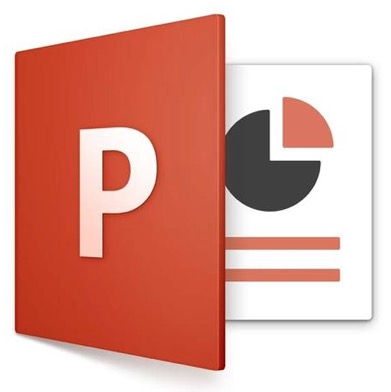 PowerPoint – wozu überhaupt?Die besten Tipps für eine gelungene Präsentation3. Grundlagen 3.1 PowerPoint starten / beenden3.2 Neues Projekt öffnen3.3 Präsentation speichern 3.5 Eine Präsentation schliessen	      	Übung 3.5.13.6 Zoomfunktion verwenden	      	Übung 3.6.14. Präsentation entwickeln4.1 Verschiedene Ansichten4.2 Neue Folie hinzufügen und löschen	      	Übung 4.2.14.3 Folienlayout wechseln4.5 Design verwenden	      	Übung 4.5.14.6 Folienmaster4.7 Kopf- und Fusszeile	      	Übung 4.7.15. Texte5.1 Text schreiben und Textfelder erstellen 	      	Übung 5.1.15.2 Schrift formatieren5.3 Absatz formatieren 6. Bilder6.1 Foto von der Festplatte hinzufügen6.2 Foto aus der iPhoto-Mediathek hinzufügen6.3 Bilder anpassen	      	Übung 6.3.1	      	Übung 6.3.26.4 Film einfügen	      	Übung 6.4.16.5 Sound einfügen	      	Übung 6.5.17. Formen7.1 Formen einfügen7.2 Formen duplizieren7.3 Mehrere Formen gleichzeitig markieren7.4 Formen verändern	      	Übung 7.4.1	      	Übung 7.4.210. Animationseffekte10.1 Animation	      	Übung 10.1.110.2 Folienübergänge	      	Übung 10.2.110.3 Hyperlinks	      	Übung 10.3.112. Bildschirmpräsentation12.2 Präsentieren12.3 Referentenansicht	      	Übung 12.3.1